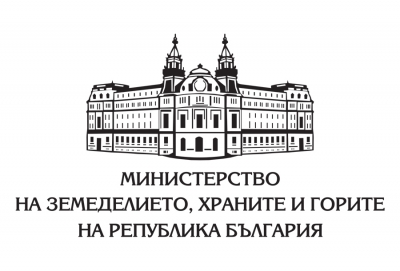 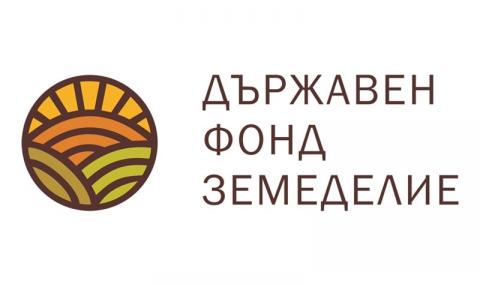 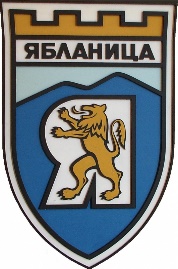 Източник на финанасиранеПРОГРАМА ЗА РАЗВИТИЕ НА СЕЛСКИТЕ РАЙОНИ ЗА ПЕРИОДА 2014 - 2020 г.ПроцедураПодмярка 7.2 „Инвестиции в създаването, подобряването или разширяването на всички видове малка по мащаби инфраструктура” от мярка 7 „Основни услуги и обновяване на селата в селските райони”код BG06RDNP001-7.004 Номер на договораАдминистративен договор №  BG06RDNP001-7.004-0019-C01/22.07.2020 г. за предоставяне на безвъзмездна финансова помощ.Наименование на проекта„Вертикална планировка, озеленяване и изграждане на детски съоръжения за нуждите на Детска градина „Райна Княгиня”– гр. Ябланица”.Цел на проектаПроектно предложение цели осигуряване на подходяща и привлекателна среда за провеждане на съвременен образователен и възпитателен процес и по-добро качество на живот за местното население чрез подобряване на образователната инфраструктура гр. Ябланица.Специфични цели:Подобряване на материално-техническата база на ДГ „Райна Княгиня“, гр. Ябланица, чрез ремонт, обзавеждане и благоустрояване на дворното пространство, изграждането на обособени детски кътове и закупуване на нова оборудване; Повишаване качеството на образователната услуга, предоставена от ДГ " Райна КнягиняСъздаване на по-добри условия за трудова реализация и повишаване качеството на живот на работещи родители от гр. Ябланица, чиито деца посещават ДГ  „Райна Княгиня".Осигуряване на достъпта среда за деца със специални образователни потребности и деца в неравностойно положение.Качествена промяна на цялостния облик на ДГ ,,Райна Княгиня“ и повишаване на привлекателността и за децата и техните родители.Основни дейности Организация и управление на проекта; Подготовка и провеждане на обществени поръчки; „Благоустрояване и озеленяване на двор на ДГ „Райна Княгиня“, гр.Ябланица, общ. Ябланица, обл. Ловеч“, находящ се в УПИ I – 1199, кв.39 по плана на гр. Ябланица; Доставка на оборудване и обзавеждане за ДГ „Райна Княгиня“, гр. Ябланица, общ. Ябланица, обл. Ловеч; Упражняване на строителен надзор за обект: „Благоустрояване и озеленяване на двор на ДГ „Райна Княгиня“, гр. Ябланица, общ. Ябланица, обл. Ловеч“, находящ се в УПИ I – 1199, кв.39 ПО плана на гр. Ябланица; Упражняване на авторски надзор за обект: „Благоусрояване и озеленяване на двор на ДГ „Райна Княгиня“, гр. Ябланица, общ. Ябланица, обл. Ловеч“, находящ се в УПИ I – 1199, кв.39 по плана на гр. Ябланица.БенефициентОбщина ЯбланицаБезвъзмездна финансова помощ81 957.00 лв.Статус на проектаВ процес на изпълнениеСрок за изпълнение и продължителнотдо 22.07.2023 г.; 36 месеца